Estos campos son llenados por personal de ASVERCampos para ser llenados por el solicitante.Instrucciones:Llenar este formato en computadora o letra de molde. En los campos no utilizados, se debe asentar las letras “NA” (no aplica).Verificar con el personal de ASVER que esta solicitud sea la versión del formato vigente al momento de ingresar su solicitud.Esta solicitud debe ingresarse junto con el formato Complemento de Solicitud de Servicios de Certificación, FOR.CRS.61, ya sea directamente en las instalaciones del Organismo y/o por medios electrónicos. Si es en versión impresa debe presentarse por duplicado.Es responsabilidad del Cliente, consultar los procedimientos de evaluación de la conformidad contenido en la Norma a certificar.NOTAS IMPORTANTESEl ingreso de la presente solicitud es sujeta a la vigencia del Contrato de Servicios de Certificación (FOR.CSC.10), previamente firmado por ambas partes.Esta solicitud y sus anexos puede ser ingresada directamente en las instalaciones del Organismo y/o por medios electrónicos. En caso de ser ingresada en versión impresa debe presentarse por duplicado.Si el presente formato presenta alguna alteración, no será aceptado.Al firmar la presente solicitud, el Cliente declara bajo protesta de decir verdad, que la categoría del producto y la familia de producto es conforme a lo indicado en esta solicitud. Los criterios de agrupación de familia están disponibles en www.asver.com.mx o puede solicitarlos por correo electrónico.La fracción arancelaria es responsabilidad total del solicitante o titular del certificado.Al firmar la presente solicitud el solicitante declara estar de acuerdo con cumplir con los requisitos para la certificación y proporcionar cualquier información necesaria para la evaluación de los productos a certificar.ESTIMADO CLIENTE, FAVOR DE FIRMAR O RUBRICAR CADA UNA DE LAS PÀGINAS DE LA PRESENTE SOLICITUD.PERSONAL QUE INGRESA:FIRMA:SERVICIO REQUERIDO:SERVICIO REQUERIDO:SERVICIO REQUERIDO:  Certificación nueva  Carta de justificación técnica  Renovación  Carta de cumplimiento Carta de importación de muestras para certificación. Otros              Especifique: EspecificarNORMA Y ESQUEMA PARA CERTIFICAR (Para más detalle sobre esquemas puede revisar el Complemento de la solicitud)NORMA Y ESQUEMA PARA CERTIFICAR (Para más detalle sobre esquemas puede revisar el Complemento de la solicitud) NOM-001-SCFI-2018 Esquema I                  Esquema II                    Esquema III             Esquema IV                 Esquema V                 Esquema VI                   Esquema VII           Esquema VIII NOM-003-SCFI-2014 Esquema I                  Esquema II                    Esquema III             Esquema IV                 Esquema V                 Esquema VI                   Esquema VII           Esquema VIII NOM-116-SCFI-2018 Con seguimiento del producto en fábrica o bodega, vigencia dos años(V1) Con seguimiento del producto en fábrica o bodega, vigencia tres años, con Sistema de Gestión (V2)DATOS DEL CLIENTEDATOS DEL CLIENTEDATOS DEL CLIENTENombre, Denominación o Razón socialNombre, Denominación o Razón socialR.F.C.Domicilio Fiscal: (Calle, Número Ext-Int, Colonia, Alcaldía o Municipio, Código Postal, Entidad Federativa)Domicilio Fiscal: (Calle, Número Ext-Int, Colonia, Alcaldía o Municipio, Código Postal, Entidad Federativa)Domicilio Fiscal: (Calle, Número Ext-Int, Colonia, Alcaldía o Municipio, Código Postal, Entidad Federativa)Domicilio (para localizar el producto):  Fábrica  Bodega  Punto de venta ¿Es el mismo del fiscal?  Sí,  No, indicarlo:Domicilio (para localizar el producto):  Fábrica  Bodega  Punto de venta ¿Es el mismo del fiscal?  Sí,  No, indicarlo:Domicilio (para localizar el producto):  Fábrica  Bodega  Punto de venta ¿Es el mismo del fiscal?  Sí,  No, indicarlo:Nota: En caso de que exista más de un domicilio de punto de venta, bodega, fábrica o plantas, anexar un listado, en hojas membretadas, con los datos solicitados en el apartado de domicilio.Nota: En caso de que exista más de un domicilio de punto de venta, bodega, fábrica o plantas, anexar un listado, en hojas membretadas, con los datos solicitados en el apartado de domicilio.Nota: En caso de que exista más de un domicilio de punto de venta, bodega, fábrica o plantas, anexar un listado, en hojas membretadas, con los datos solicitados en el apartado de domicilio.Nombre del representante LegalNombre del representante LegalNombre del representante Legale-mail:Teléfono:Teléfono:Nombre de la persona autorizada para realizar el trámite y/o atender visitas de seguimiento (Tramitador):Nombre de la persona autorizada para realizar el trámite y/o atender visitas de seguimiento (Tramitador):Nombre de la persona autorizada para realizar el trámite y/o atender visitas de seguimiento (Tramitador):e-mail:Teléfono:Teléfono:DATOS DEL PRODUCTODATOS DEL PRODUCTODATOS DEL PRODUCTODATOS DEL PRODUCTODATOS DEL PRODUCTO1 Aplica para NOM-001-SCFI-2018 y NOM-003-SCFI-2014                       1 Aplica para NOM-001-SCFI-2018 y NOM-003-SCFI-2014                       1 Aplica para NOM-001-SCFI-2018 y NOM-003-SCFI-2014                       2 Aplica para NOM-116-SCFI-20182 Aplica para NOM-116-SCFI-2018Categoría1:   Nuevo          No nuevo                      Otro, especificar: Categoría1:   Nuevo          No nuevo                      Otro, especificar: Categoría1:   Nuevo          No nuevo                      Otro, especificar: Categoría1:   Nuevo          No nuevo                      Otro, especificar: Categoría1:   Nuevo          No nuevo                      Otro, especificar: Nombre genérico del producto:Nombre genérico del producto:Nombre genérico del producto:Para comercialización en México2:Si   NoPara comercialización en México2:Si   NoTipo1/viscosidad2: Tipo1/viscosidad2: Tipo1/viscosidad2: Subtipo1 / Categoría2: Subtipo1 / Categoría2: Marca (s):Marca (s):Marca (s):Modelo (s)1 / Presentación (Contenido Neto)2:Modelo (s)1 / Presentación (Contenido Neto)2:País(es) de Origen:País(es) de Origen:País(es) de Origen:País(es) de procedencia:País(es) de procedencia:Fracción arancelaria:Fracción arancelaria:Fracción arancelaria:Aduana(s) por la cual(es) entra o sale el producto:Aduana(s) por la cual(es) entra o sale el producto:Especificaciones:Especificaciones:Especificaciones:Especificaciones:Especificaciones:DATOS DEL (LOS) INFORME(S) DE RESULTADOS DE LABORATORIO DE PRUEBASDATOS DEL (LOS) INFORME(S) DE RESULTADOS DE LABORATORIO DE PRUEBASDATOS DEL (LOS) INFORME(S) DE RESULTADOS DE LABORATORIO DE PRUEBASDATOS DEL (LOS) INFORME(S) DE RESULTADOS DE LABORATORIO DE PRUEBASDATOS DEL (LOS) INFORME(S) DE RESULTADOS DE LABORATORIO DE PRUEBASNombre, Denominación o Razón social del laboratorio:Nombre, Denominación o Razón social del laboratorio:Nombre, Denominación o Razón social del laboratorio:Nombre, Denominación o Razón social del laboratorio:No. de informe(s):No. de acreditación:Modelo evaluado: Signatario(s):Signatario(s):Fecha(s) de emisión:NOTA: En caso de ingresar más de un informe de pruebas deberá llenar el numeral 8 del Complemento de la Solicitud (FOR.CRS.61)NOTA: En caso de ingresar más de un informe de pruebas deberá llenar el numeral 8 del Complemento de la Solicitud (FOR.CRS.61)NOTA: En caso de ingresar más de un informe de pruebas deberá llenar el numeral 8 del Complemento de la Solicitud (FOR.CRS.61)NOTA: En caso de ingresar más de un informe de pruebas deberá llenar el numeral 8 del Complemento de la Solicitud (FOR.CRS.61)NOTA: En caso de ingresar más de un informe de pruebas deberá llenar el numeral 8 del Complemento de la Solicitud (FOR.CRS.61)ENVÍO DE INFORMACIÓN SOBRE EL SERVICIO SOLICITADO(Datos proporcionados por el Cliente, sobre quién requiere recibir información del servicio solicitado)ENVÍO DE INFORMACIÓN SOBRE EL SERVICIO SOLICITADO(Datos proporcionados por el Cliente, sobre quién requiere recibir información del servicio solicitado)ENVÍO DE INFORMACIÓN SOBRE EL SERVICIO SOLICITADO(Datos proporcionados por el Cliente, sobre quién requiere recibir información del servicio solicitado)Medio de envío: Correo electrónico: SI (  )     NO ()e-mail:                                  Otro (especificar): Comunicado (s) del servicio de certificación:Tramitador (  )Representante legal (  )Envió de Certificado:Tramitador (  )Representante legal (  )Duplicado de Certificados:(cada duplicado se cobra conforme al listado de cuotas vigente)DATOS DE FACTURACIÓNDATOS DE FACTURACIÓN¿Requiere facturar a una Razón Social distinta a la mencionada en “Datos del Cliente” de la presente solicitud?  Si (  )  No (  ) En caso negativo, favor de llenar los incisos d y e, únicamente. En caso afirmativo, favor de llenar la información siguiente:¿Requiere facturar a una Razón Social distinta a la mencionada en “Datos del Cliente” de la presente solicitud?  Si (  )  No (  ) En caso negativo, favor de llenar los incisos d y e, únicamente. En caso afirmativo, favor de llenar la información siguiente:Razón social para facturar:RFC:Domicilio:Uso de CFDI:E-mail: PAGO DEL SERVICIO(Para ser llenado por personal de ASVER)PAGO DEL SERVICIO(Para ser llenado por personal de ASVER)Forma de pago:No. de factura:Fecha: 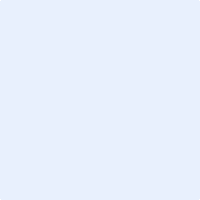 Firmo y declaro bajo protesta de decir verdad que la información aquí vertida y documentación adjunta a la presente es verídica.